Lesson 6: Multiply FractionsLet’s multiply two non-unit fractions using diagrams and expressions.Warm-up: Which One Doesn’t Belong: More PiecesWhich one doesn’t belong?A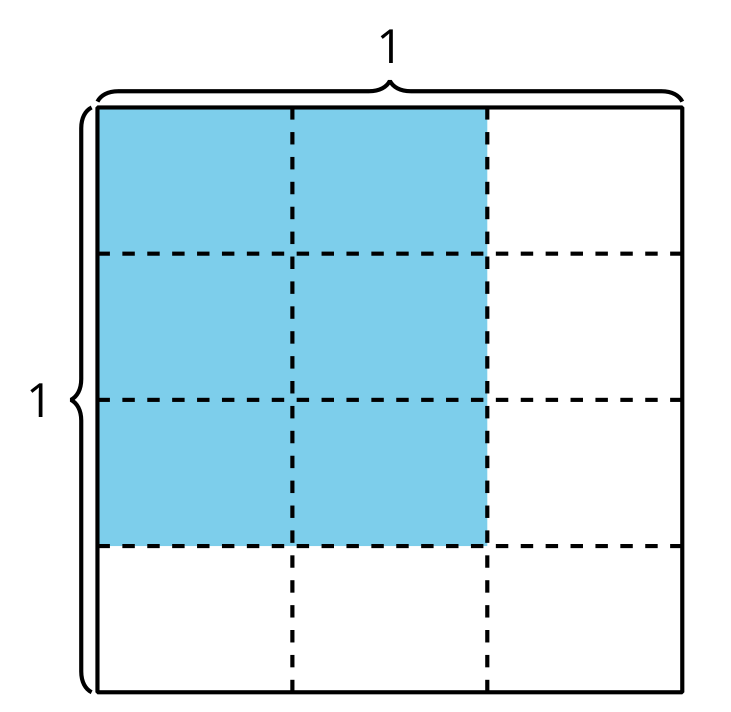 B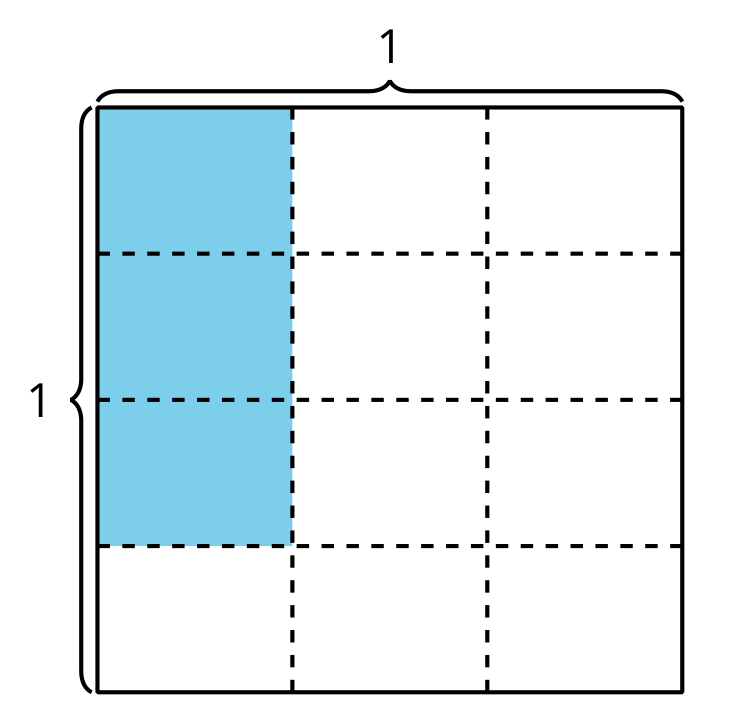 C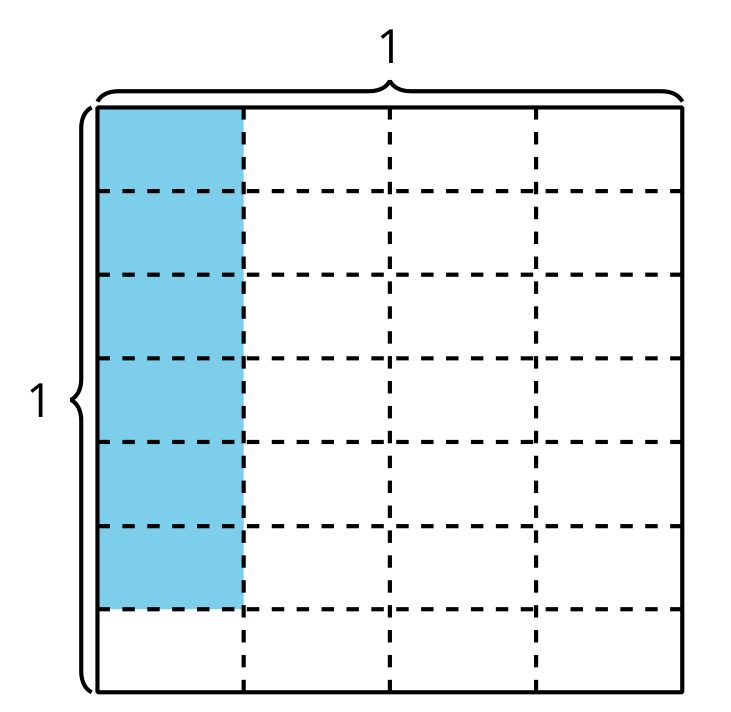 D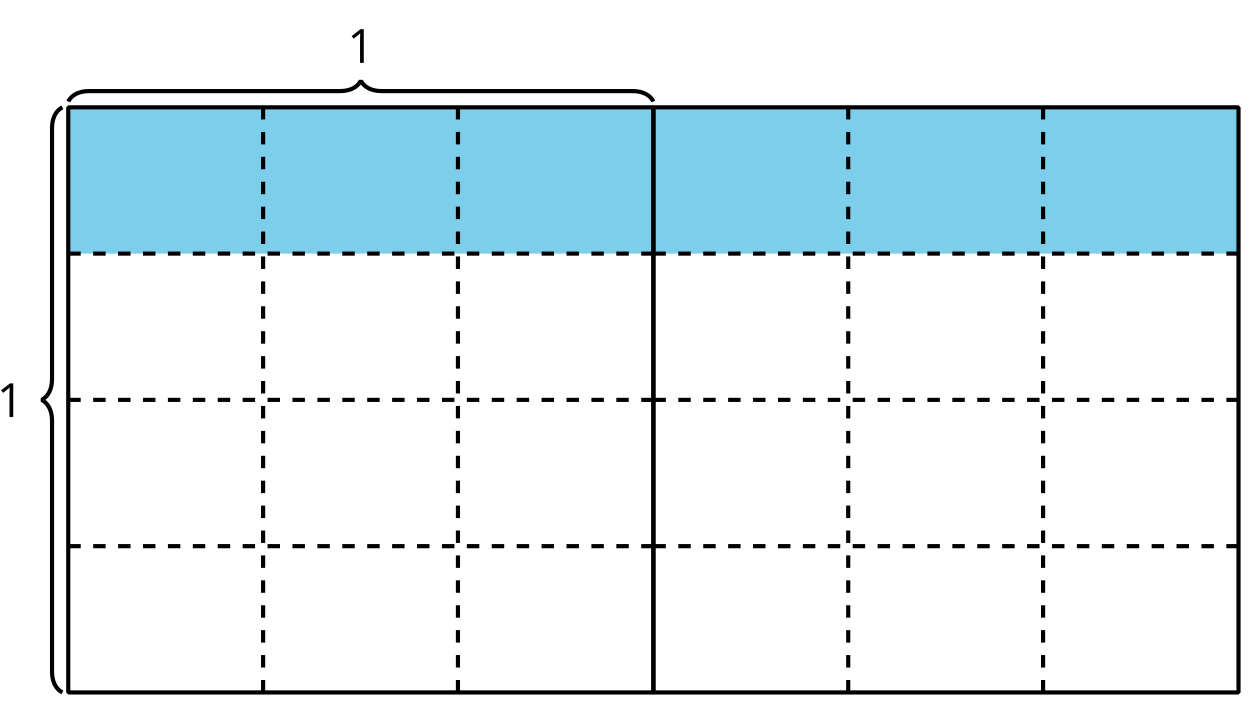 6.1: Many ExpressionsExplain or show how each expression can represent the area of the shaded region in square units. Be prepared to share your thinking.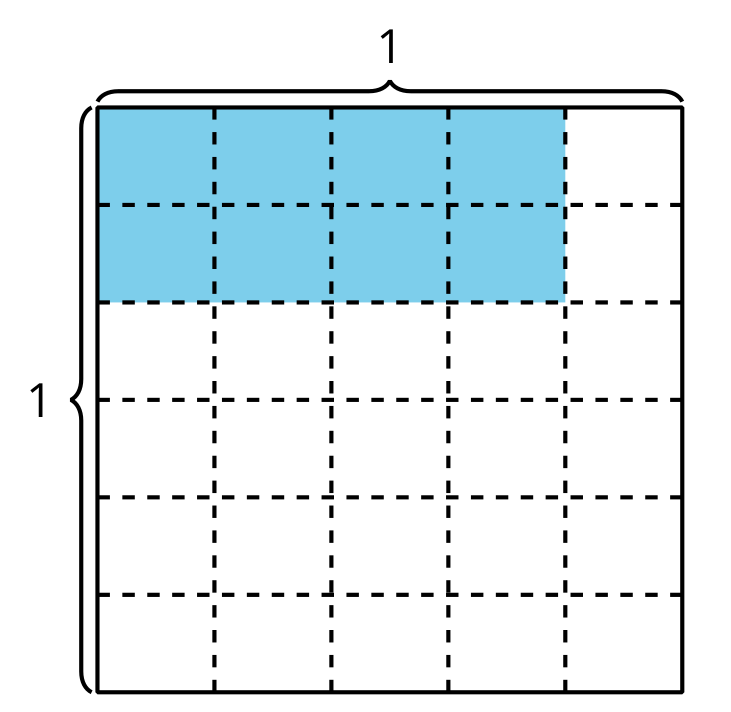 6.2: More PatternsComplete the table.What patterns do you notice in the table?Explain or show how the expression  represents the last diagram in the table.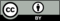 © CC BY 2021 Illustrative Mathematics®diagrammultiplication
expressionshaded area
(square units)A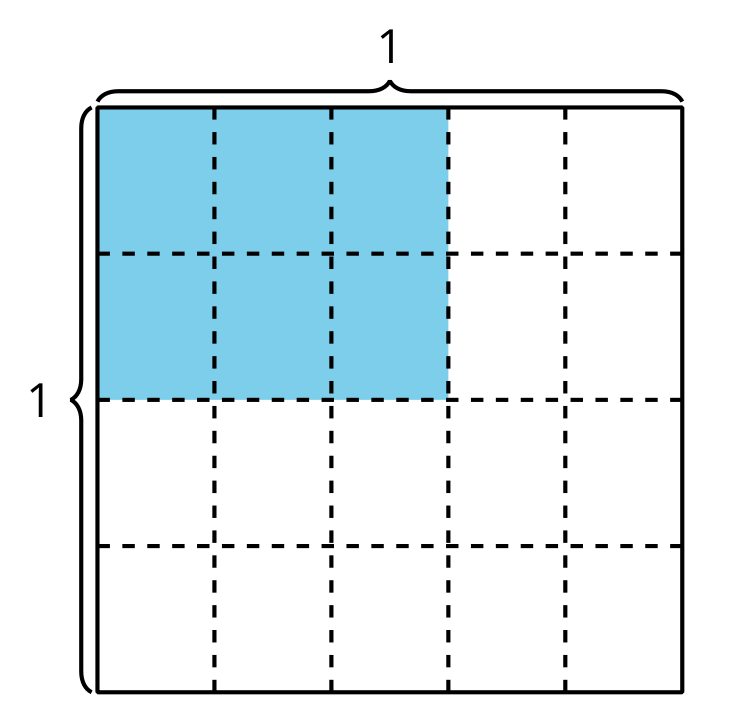 B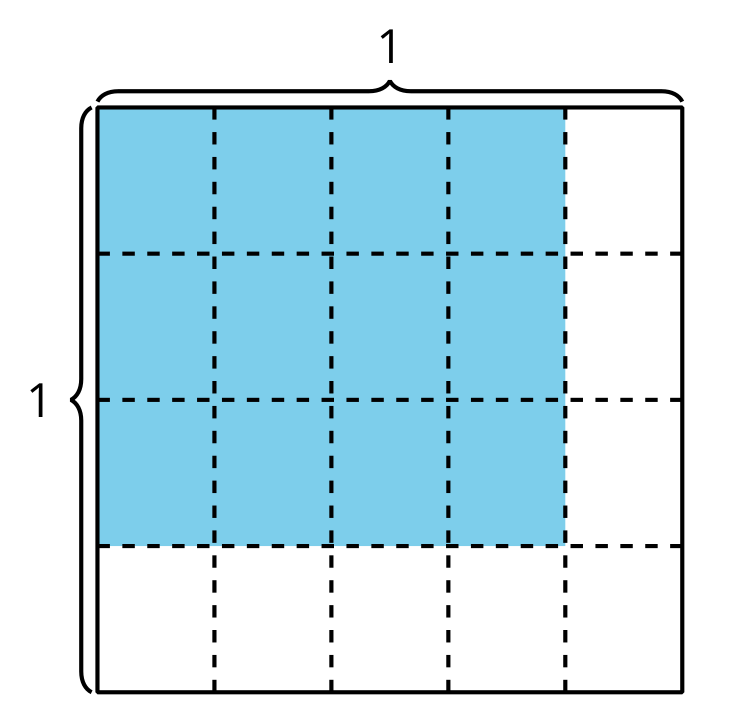 diagrammultiplication
expressionshaded area
(square units)C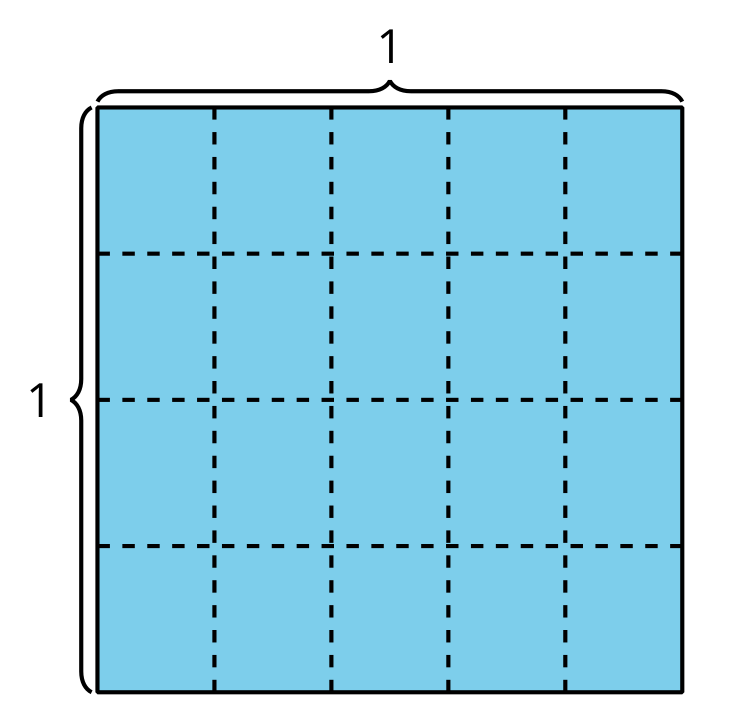 D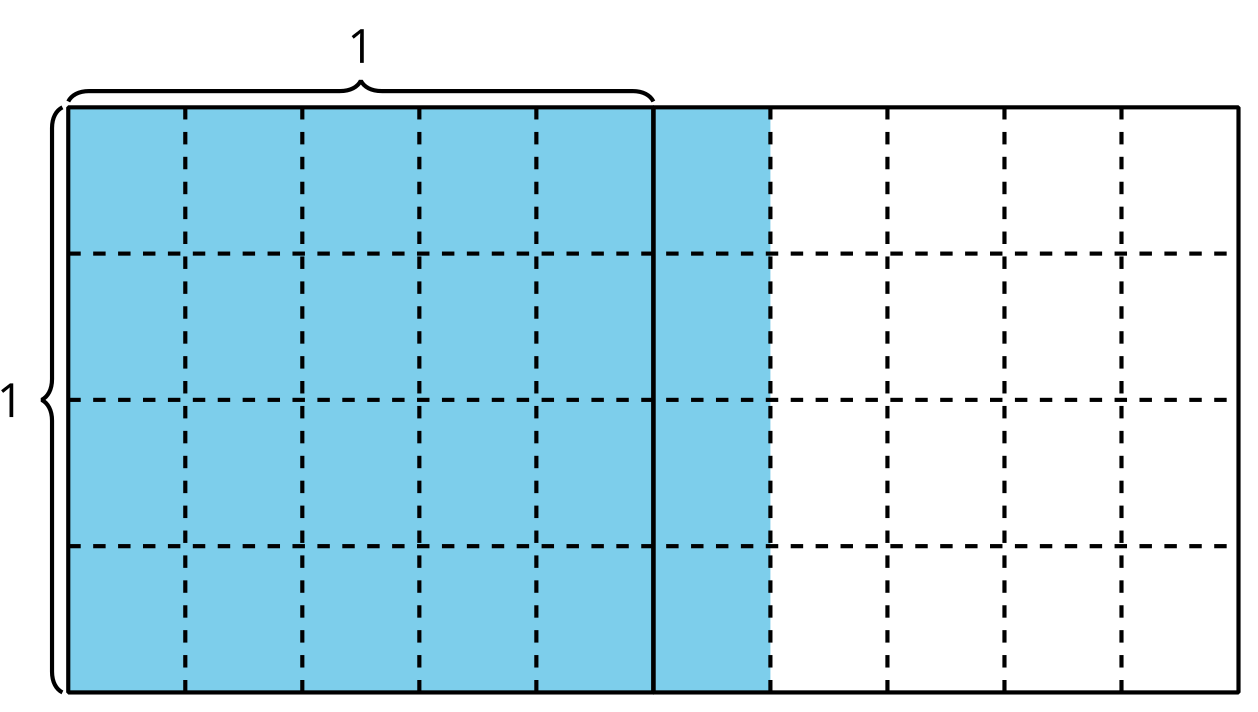 